Miniatures Desserts 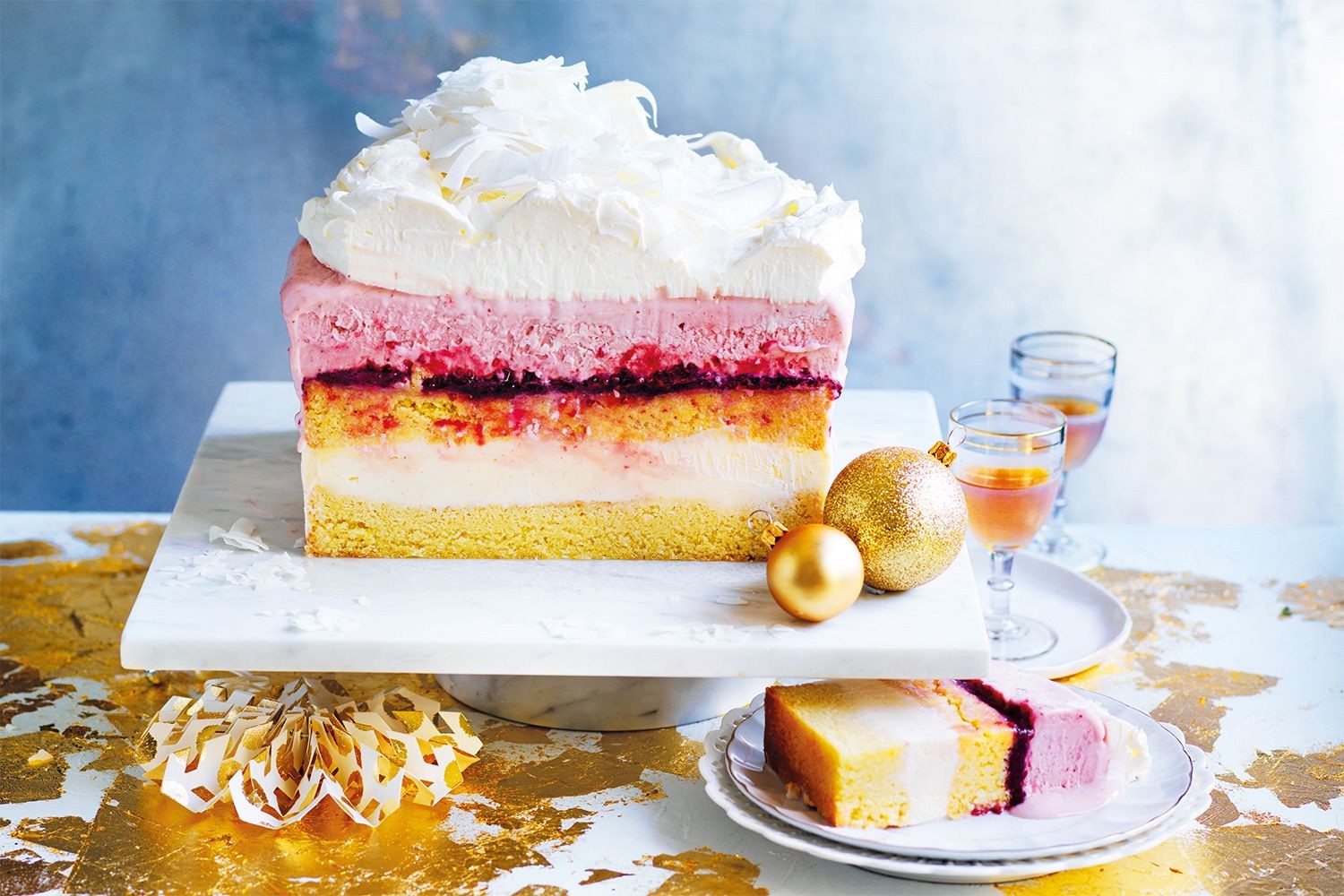 Design BriefYou are required to take a traditionally Aussie ingredient and showcase it in miniature dessert.  Through the creation of your dessert you must utilise a current/emerging technology from the Food and Hospitality Industry. You must develop 10 miniature serves of the dessert and present them in a sophisticated manner.You will be required to produce and present your chosen dish in pairs.The product you decide to make will need to be made in a 90 minute lesson and you should attempt to challenge your skill level, whilst working safely and hygienically with the appropriate tools and equipment.